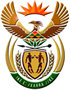 DEPARTMENT: PUBLIC ENTERPRISESNATIONAL ASSEMBLYQUESTION FOR WRITTEN REPLYQUESTION NO: 1515.    Mr R A Lees (DA) to ask the Minister of Public Enterprises:What (a) are the (i) full names and (ii) details of the (aa) middle person supplier and (bb) original manufacturer of equipment, parts, consumables and services procured by (aaa) the SA Express and (bbb) its subsidiaries since 1 April 2017, (b) is the value of supplies of each commodity procured from each middle person supplier and (c) is the actual or estimated price premium paid for each commodity? Reply:This response is according to the information received from South African Express: Response attached as Annexure A.Specific details in part (c) relating to Namane Capital attached as Annexure B.